Practice Labeling the Muscles of the Head and Neck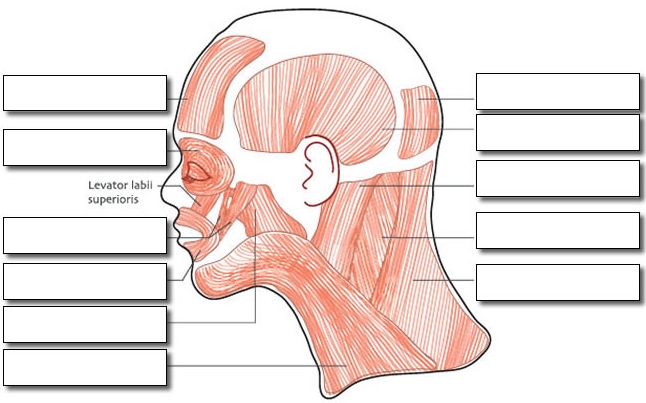 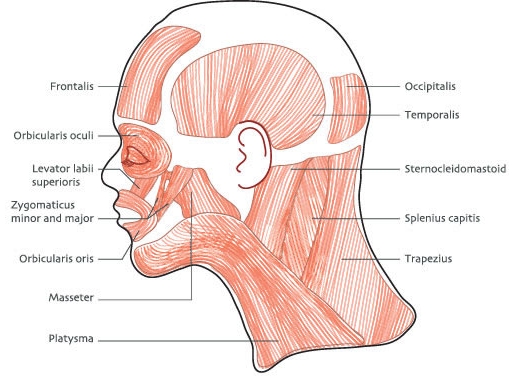 